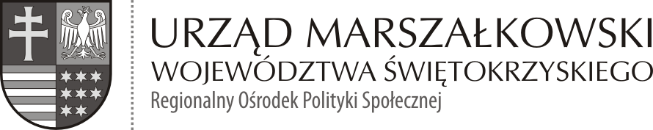 ROPS-III.614.1.1.2023                                                                   Kielce, dnia 08.02.2023 r.                                                                    Załącznik Nr 1FORMULARZ zgłoszeniowy dla kandydata reprezentującego organizację pozarządową lub podmioty wymienione 
w art. 3 ust. 3 ustawy o działalności pożytku publicznego  i o wolontariacie  do udziału w Komisji Konkursowej opiniującej oferty złożone w otwartych konkursach ofert na realizację zadań publicznych ogłaszanych w ramach działań Regionalnego Ośrodka Polityki Społecznej Urzędu Marszałkowskiego Województwa Świętokrzyskiego.Klauzula informacyjnao przetwarzaniu danych osobowych dla osób, które będą wchodzić w skład Komisji Konkursowych opiniującej oferty złożone w otwartych konkursach ofert na realizację zadań publicznych ogłaszanych w ramach działań Regionalnego Ośrodka Polityki Społecznej Urzędu Marszałkowskiego Województwa Świętokrzyskiego.  Zgodnie z art. 13 ust. 1 i 2 Rozporządzenia Parlamentu Europejskiego i Rady (UE) 2016/679 z dnia 27 kwietnia 2016 r. 
w sprawie ochrony osób fizycznych w związku z przetwarzaniem danych osobowych i w sprawie swobodnego przepływu takich danych oraz uchylenia dyrektywy 95/46/WE (ogólne rozporządzenie o ochronie danych) (Dz. U. UE. L. z 2016 r. Nr 119, str. 1 z późn. zm.), dalej: RODO, informujemy, iż:Administratorem Pani/Pana danych osobowych jest Marszałek Województwa Świętokrzyskiego z siedzibą 
w Kielcach, al. IX Wieków Kielc 3, 25-516 Kielce, tel: 41 395-10-00, fax: 41 344 52 65, e-mail: urzad.marszalkowski@sejmik.kielce.pl, Administrator wyznaczył Inspektora Ochrony Danych, z którym można kontaktować się we wszystkich sprawach dotyczących przetwarzania danych osobowych oraz korzystania z praw związanych z przetwarzaniem danych osobowych pod adresem: al. IX Wieków Kielc 3, 25-516 Kielce, tel.: 41 395-15-18, e-mail: iod@sejmik.kielce.pl.Pani/Pana dane osobowe będą przetwarzane:  na podstawie art. 6 ust. 1 lit. e) RODO w związku z art. 14 ust. 1 pkt 4 i 4a, art. 12 oraz art. 15 ustawy z dnia 5 czerwca 1998 r. o samorządzie województwa (t.j. Dz. U. z 2022 r., poz. 2094) oraz art. 15 ust. 2d ustawy z dnia 24 kwietnia 2003 r. o działalności pożytku publicznego i o wolontariacie (t.j. Dz. U. z 2022 r. poz. 1327 z późn. zm.), w celu realizacji zadania w interesie publicznym przez Administratora związanego z procedurą rekrutacji do Komisji Konkursowej oraz w przypadku zostania członkinią/członkiem Komisji – w celu uczestnictwa 
w pracach Komisji Konkursowej opiniującej oferty złożone w otwartych konkursach ofert na wsparcie w 2023 roku realizacji zadań publicznych z zakresu pomocy społecznej, przeciwdziałania przemocy, działalności  na rzecz osób niepełnosprawnych oraz ekonomii społecznej; 	na podstawie art. 6 ust. 1 lit. c) RODO w związku z ustawą z dnia 14 lipca 1983 r. o narodowym zasobie archiwalnym i archiwach (t.j. Dz. U. z 2020 r. poz. 164) oraz w związku z Instrukcją kancelaryjną, o której mowa w Rozporządzeniu Prezesa Rady Ministrów z dnia 18 stycznia 2011 r. w sprawie instrukcji kancelaryjnej, jednolitych rzeczowych wykazów akt oraz instrukcji w sprawie organizacji i zakresu działania archiwów zakładowych (Dz. U. Nr 14 poz. 67) w celu wypełnienia obowiązku prawnego ciążącego na Administratorze związanego z archiwizacją dokumentacji. Odbiorcami Pani/Pana danych osobowych będą osoby upoważnione przez Administratora, podmioty upoważnione na podstawie przepisów prawa, operatorzy pocztowi lub kurierscy (w przypadku korespondencji papierowej), operatorzy platform do komunikacji elektronicznej (w przypadku komunikacji elektronicznej), podmioty wykonujące zadania w zakresie archiwizacji. Ponadto, w zakresie stanowiącym informację publiczną dane będą ujawniane każdemu zainteresowanemu taką informacją lub publikowane w BIP Urzędu Marszałkowskiego Województwa Świętokrzyskiego w Kielcach. Pani/Pana dane osobowe nie będą przekazywane do państwa trzeciego, ani do organizacji międzynarodowej.Pani/Pana dane osobowe przechowywane będą przez okres 5 lat od końca roku, w którym Komisja Konkursowa zakończy działalność, a następnie przez okres wynikający z w/wym. przepisów prawa dotyczących archiwizacji dokumentacji.Przysługuje Pani/Panu od Administratora:   prawo dostępu do treści danych osobowych i uzyskania ich kopii (art. 15 RODO);prawo do sprostowania danych (art. 16 RODO); prawo do bycia zapomnianym, z zastrzeżeniem wyjątków wynikających z tego przepisu prawa (art. 17 RODO);prawo do ograniczenia przetwarzania danych (art. 18 RODO);   prawo do sprzeciwu (art. 21 RODO).Ma Pani/Pan prawo do wniesienia skargi z art. 77 RODO do organu nadzorczego, tj. Prezesa Urzędu Ochrony Danych Osobowych z siedzibą w Warszawie, ul. Stawki 2, 00-193 Warszawa, gdy uzna Pani/Pan, że przetwarzanie danych osobowych Pani/Pana dotyczących narusza przepisy RODO.Podanie przez Panią/Pana danych osobowych jest dobrowolne, jednakże odmowa podania danych skutkować będzie brakiem możliwości kandydowania na członka Komisji Konkursowej.Pani/Pana dane osobowe nie podlegają zautomatyzowanemu podejmowaniu decyzji, w tym profilowaniu, o którym mowa w art. 22 ust. 1 i 4 RODO.Dane dotyczące kandydata na członka KomisjiDane dotyczące kandydata na członka KomisjiDane dotyczące kandydata na członka KomisjiDane dotyczące kandydata na członka KomisjiDane dotyczące kandydata na członka Komisji1.Imię i nazwisko kandydata2.Adres e-mail3.Telefon kontaktowy4.Krótka charakterystyka posiadanego doświadczenia  Dane organizacji lub podmiotu zgłaszającego kandydataDane organizacji lub podmiotu zgłaszającego kandydataDane organizacji lub podmiotu zgłaszającego kandydataDane organizacji lub podmiotu zgłaszającego kandydataDane organizacji lub podmiotu zgłaszającego kandydata1.Nazwa, adres organizacji/podmiotu2.Forma prawna3.Nazwa i numer dokumentu potwierdzającego status prawny, miejsce zarejestrowania4.Adres e-mail5.Osoby uprawnione do reprezentacji podmiotuImię i nazwiskoFunkcjaCzytelny podpis5.Osoby uprawnione do reprezentacji podmiotu                                                                                                                           ………………………………………………………….                                                                                                               (czytelny podpis prezesa/przewodniczącego organizacji)                                                                                                                           ………………………………………………………….                                                                                                               (czytelny podpis prezesa/przewodniczącego organizacji)                                                                                                                           ………………………………………………………….                                                                                                               (czytelny podpis prezesa/przewodniczącego organizacji)                                                                                                                           ………………………………………………………….                                                                                                               (czytelny podpis prezesa/przewodniczącego organizacji)                                                                                                                           ………………………………………………………….                                                                                                               (czytelny podpis prezesa/przewodniczącego organizacji)Oświadczam, że:Wyżej wymienione dane są zgodne ze stanem faktycznym i prawnym.Zostałem poinformowana/y, iż moje dane osobowe będą przetwarzane w celu przeprowadzeniu procedury rekrutacyjnej do Komisji Konkursowej oraz w związku z udziałem w pracach niniejszej Komisji – w sytuacji, gdy zostanę jej członkinią/członkiem.Jednocześnie oświadczam, że zostałam/łem poinformowana/y o treści przedstawionej poniżej klauzuli informacyjnej o przetwarzaniu danych osobowych dla osób, które kandydują i będą wchodzić w skład Komisji Konkursowych opiniującej oferty złożone w otwartych konkursach ofert na realizację zadań publicznych ogłaszanych w ramach działań Regionalnego Ośrodka Polityki Społecznej Urzędu Marszałkowskiego Województwa Świętokrzyskiego.  Oświadczam, że:Wyżej wymienione dane są zgodne ze stanem faktycznym i prawnym.Zostałem poinformowana/y, iż moje dane osobowe będą przetwarzane w celu przeprowadzeniu procedury rekrutacyjnej do Komisji Konkursowej oraz w związku z udziałem w pracach niniejszej Komisji – w sytuacji, gdy zostanę jej członkinią/członkiem.Jednocześnie oświadczam, że zostałam/łem poinformowana/y o treści przedstawionej poniżej klauzuli informacyjnej o przetwarzaniu danych osobowych dla osób, które kandydują i będą wchodzić w skład Komisji Konkursowych opiniującej oferty złożone w otwartych konkursach ofert na realizację zadań publicznych ogłaszanych w ramach działań Regionalnego Ośrodka Polityki Społecznej Urzędu Marszałkowskiego Województwa Świętokrzyskiego.  Oświadczam, że:Wyżej wymienione dane są zgodne ze stanem faktycznym i prawnym.Zostałem poinformowana/y, iż moje dane osobowe będą przetwarzane w celu przeprowadzeniu procedury rekrutacyjnej do Komisji Konkursowej oraz w związku z udziałem w pracach niniejszej Komisji – w sytuacji, gdy zostanę jej członkinią/członkiem.Jednocześnie oświadczam, że zostałam/łem poinformowana/y o treści przedstawionej poniżej klauzuli informacyjnej o przetwarzaniu danych osobowych dla osób, które kandydują i będą wchodzić w skład Komisji Konkursowych opiniującej oferty złożone w otwartych konkursach ofert na realizację zadań publicznych ogłaszanych w ramach działań Regionalnego Ośrodka Polityki Społecznej Urzędu Marszałkowskiego Województwa Świętokrzyskiego.  Oświadczam, że:Wyżej wymienione dane są zgodne ze stanem faktycznym i prawnym.Zostałem poinformowana/y, iż moje dane osobowe będą przetwarzane w celu przeprowadzeniu procedury rekrutacyjnej do Komisji Konkursowej oraz w związku z udziałem w pracach niniejszej Komisji – w sytuacji, gdy zostanę jej członkinią/członkiem.Jednocześnie oświadczam, że zostałam/łem poinformowana/y o treści przedstawionej poniżej klauzuli informacyjnej o przetwarzaniu danych osobowych dla osób, które kandydują i będą wchodzić w skład Komisji Konkursowych opiniującej oferty złożone w otwartych konkursach ofert na realizację zadań publicznych ogłaszanych w ramach działań Regionalnego Ośrodka Polityki Społecznej Urzędu Marszałkowskiego Województwa Świętokrzyskiego.  Oświadczam, że:Wyżej wymienione dane są zgodne ze stanem faktycznym i prawnym.Zostałem poinformowana/y, iż moje dane osobowe będą przetwarzane w celu przeprowadzeniu procedury rekrutacyjnej do Komisji Konkursowej oraz w związku z udziałem w pracach niniejszej Komisji – w sytuacji, gdy zostanę jej członkinią/członkiem.Jednocześnie oświadczam, że zostałam/łem poinformowana/y o treści przedstawionej poniżej klauzuli informacyjnej o przetwarzaniu danych osobowych dla osób, które kandydują i będą wchodzić w skład Komisji Konkursowych opiniującej oferty złożone w otwartych konkursach ofert na realizację zadań publicznych ogłaszanych w ramach działań Regionalnego Ośrodka Polityki Społecznej Urzędu Marszałkowskiego Województwa Świętokrzyskiego.                                                                                                           …………………………………………..                                                                                                         (czytelny podpis kandydata)                                                                                                         …………………………………………..                                                                                                         (czytelny podpis kandydata)                                                                                                         …………………………………………..                                                                                                         (czytelny podpis kandydata)                                                                                                         …………………………………………..                                                                                                         (czytelny podpis kandydata)                                                                                                         …………………………………………..                                                                                                         (czytelny podpis kandydata)